Scoil Bhríde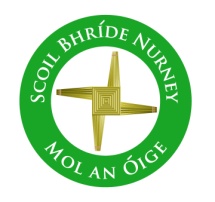 Nurney, Co. KildareTelephone: (045) 526767www.nurneyns.comsbnurney@gmail.com  15th September 2021Dear Parents/GuardiansPlease read both sides!! Thank you.The Department of Education and the HSE this week have updated their advice on when not to send your child to school.PLEASE DO NOT SEND YOU CHILD TO OUR SCHOOL IF YOUR CHILD HAS ANY OF THE FOLLOWING SYMPTOMS OF COVID-19runny or stuffed nosefatigueaches or painsfeeling sick or vomitinga temperature of 38 degrees Celsius or morea new coughloss or changed sense of taste or smellshortness of breathan existing breathing condition that has recently become worsesore throatheadachediarrhoeabeen in close contact with someone who has tested positive for COVID-19been living with someone who is unwell and may have COVID-19returned from another country in the last 14 daysTHIS IS IMPORTAMT TO ENSURE ALL CLASSES REMAIN OPEN!!!!Well done junior infants, new pupils and parents and staff!It is fantastic to see our new pupils settling in so quickly and well into school. They are a credit to their families. They are so ready for school, coming in the gate with no hassle, putting their bags in line and lining up at the bell. Fantastic! It is great to see them growing strong and finding their own feet. Great skills for life. Well done everyone!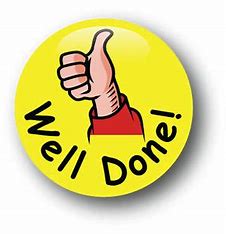 Wet morningsBeginning this week we ask all parents/guardians on wet mornings to allow their child enter the school green side gate unaccompanied in order to foster the child’s independence and responsibility and to reduce chaos at the schools doors and in the corridors in the mornings. School staff will be there seeking that this request is carried out. The children at this stage are well able and know where to go and what to do. The children will be supervised on the corridors and in their classrooms till the bell rings.If you are dropping your child to the school yourself please give a hug, say goodbye and leave. We are of course aware however that in certain special circumstances this is not possible. If parents stay around they are giving their child, especially smaller children, great temptation to run out of the yard to be with them rather than mixing with their friends. It is also unfair to supervising staff trying their best to supervise over 220 children. Believe us, all children will settle more quickly, mix and play with friends!!Lastly if you stay around please be mindful of pathways and car drop off zones. In terms of health and safety and social distancing these must be kept clear. Please obey the school signs. The school has received written complaints regarding paths and drop-off zones being blocked by adults standing there. So again, to ensure everyone’s safety our advice would be, please act responsibly when dropping your child to the school, give a hug, say goodbye, leave and keep pathways and roads clear. Believe us when we say, all children will settle more quickly, mix and play with friends!!The above routines are being put in place with your child’s Health and Safety in mind and making them independent. We look forward to your full co-operation.Money outstanding for additional requirementsAll monies for additional requirements by now should be paid. Many thanks to those who have paid fully and on time as this allows us to purchase the necessary resources needed to give your child the best chance possible in their learning this year.Child ProtectionFrom Monday September 13th we ask all parents/guardians to allow their child (including all new junior infants) enter through the green fence gate unaccompanied at the morning drop of time in order to foster the child’s independence and responsibility. School staff will be there seeking that this request is carried out. This will allow us to monitor with ease any unwanted and unsupervised adult access to your child. If you wish to remain outside the new yard gate with your child till the bell goes at 9:20am that is fine too as the school’s official start time is not till 9.20am and it is at this handover time that class teachers assume official duty of care of your child.  Thanks for your co-operation. Thanks for your co-operation.Online paymentsIf you have not received any link for paying for items online please let the school office know your child’s name and class and what online payment you wish to make and a new online link will be sent to you.Book Rental CommitteeMany thanks to the parents of the Book rental Committee who over the Summer Holidays prepared and labeled all your child’s school books which you paid for last Spring. Many thanks to Edel and Grace Donohue, Catherine Lennon, Ms.Owens, Ms.Ivers, Mary Murray and Mr.Thorpe who organized your child’s school book order on your behalf and ensured both their collection and delivery in June/July on their own free time. Wednesday Note and school information also availableon www.nurneyns.comThank you for your co-operation with the above.______________________________Vinny Thorpe – Principal (Doctoral student) M.Ed (SL), MA.Comp.Mus, H.Dip.Prim.Ed, H.Dip.Mus.Tech, P.Grad.Dip.Ed.St(SEN), B.Mus.Ed(H.Dip.Ed), Dip.Mus.Ed, T.Dip.ICT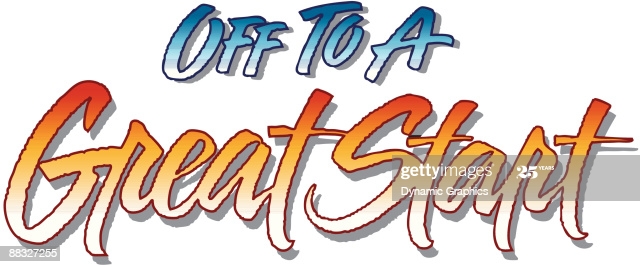 